от 8 апреля 2022 года										№ 322О внесении изменений в постановление администрации городского округа 
город Шахунья Нижегородской области от 21.04.2021 № 435 «Об утверждении Порядка предоставления субсидии автономной некоммерческой организации «Шахунский центр развития бизнеса» на реализацию мероприятий в рамках муниципальной программы «Развитие предпринимательства в городском 
округе город Шахунья Нижегородской области»В целях приведения в соответствие с действующим законодательством администрация городского округа город Шахунья Нижегородской области 
п о с т а н о в л я е т :1. Внести следующие изменения в постановление администрации городского округа город Шахунья Нижегородской области от 21.04.2021 № 435 «Об утверждении Прядка предоставления субсидии автономной некоммерческой организации «Шахунский центр развития бизнеса» на реализацию мероприятий в рамках муниципальной программы «Развитие предпринимательства в городском округе город Шахунья Нижегородской области»:1.1. Изложить п. 2.1.2 в следующей редакции:«2.1.2. Предоставление АНО «Шахунский центр развития бизнеса» в Администрацию следующих документов:а) заявления о предоставлении Субсидии по форме согласно приложению 1 к настоящему Порядку (далее - Заявление);б) копии Устава (заверенная заявителем);в) реквизитов с указанием лицевого счета, открытого АНО «Шахунский центр развития бизнеса» в финансовом управлении администрации городского округа город Шахунья Нижегородской области;г) направления расходования субсидии местного бюджета на проведение мониторинга деятельности субъектов малого и среднего предпринимательства на территории городского округа город Шахунья Нижегородской области в соответствующем году, в соответствии с приложением 2 к настоящему Порядку».1.2. Изложить п 3.5 с следующей редакции:«3.5. Субсидия перечисляется с лицевого счета Администрации, открытого в финансовом управлении администрации городского округа город Шахунья Нижегородской области на лицевой счет АНО «Шахунский центр развития бизнеса», открытый в финансовом управлении администрации городского округа город Шахунья Нижегородской области».1.3. Изложить приложение 3 к постановлению администрации городского округа город Шахунья Нижегородской области от 21.04.2021 № 435 «Об утверждении Порядка предоставления субсидии автономной некоммерческой организации «Шахунский центр развития бизнеса» на реализацию мероприятий в рамках муниципальной программы «Развитие предпринимательства в городском округе город Шахунья Нижегородской области» в новой редакции, согласно приложению.2. Разместить настоящее постановление на официальном сайте администрации городского округа город Шахунья Нижегородской области.3. Настоящее постановление вступает в силу с момента опубликования на официальном сайте администрации городского округа город Шахунья Нижегородской области.4. Контроль за исполнением настоящего постановления возложить на первого заместителя главы администрации городского округа город Шахунья Нижегородской области А.Д.Серова.Глава местного самоуправлениягородского округа город Шахунья						          Р.В.КошелевПриложение 3СОГЛАШЕНИЕо предоставлении субсидии на проведение мониторинга деятельности субъектов малого и среднего предпринимательства на территории городского округа город Шахунья Нижегородской области г. Шахунья                                                                        "__" ______________ 20__ г.Администрация городского округа город Шахунья  Нижегородской области (далее – Администрация) в лице главы местного самоуправления Романа Вячеславовича Кошелева, действующего на основании Устава, с одной стороны и автономная некоммерческая организация «Шахунский центр развития бизнеса»» (далее - АНО «Шахунский центр развития бизнеса») в лице директора ___________________________________________________, действующего на основании Устава, с другой стороны, вместе именуемые «Стороны», заключили настоящее Соглашение о нижеследующем.Предмет Соглашения1.1. Предметом настоящего Соглашения являются отношения Сторон, возникающие при предоставлении субсидии в рамках муниципальной программы «Развитие предпринимательства в городском округе город Шахунья Нижегородской области» (далее - Программа).1.2. Субсидия предоставляется в целях проведения мониторинга деятельности субъектов малого и среднего предпринимательства на территории городского округа город Шахунья Нижегородской области, в соответствии с распоряжением администрации городского округа город Шахунья Нижегородской области от __________ №______.1.3. Субсидия предоставляется на безвозмездной и безвозвратной основе.Права и обязанности Сторон2.1.  Администрация обязуется:2.1.1. Предоставить АНО «Шахунский центр развития бизнеса» субсидию в размере ________________ рублей на 20__ год.2.1.2. В течение текущего года осуществлять перечисление субсидии на лицевой счет АНО «Шахунский центр развития бизнеса», открытый в финансовом управлении администрации городского округа город Шахунья Нижегородской области, в течение 10 рабочих дней, после предоставления отчета, исходя из количества представленных форм и расчета-обоснования стоимости (сметы).2.1.3. Рассматривать предложения АНО «Шахунский центр развития бизнеса» по вопросам, связанным с исполнением настоящего соглашения, и сообщать о результатах их рассмотрения в срок не более 1 месяца со дня поступления указанных предложений.2.1.4. В случае нарушения цели предоставления Субсидии взыскать с АНО «Шахунский центр развития бизнеса» сумму Субсидии, эквивалентную сумме денежных средств, использованных не по целевому назначению.2.2. Администрация имеет право:2.2.1. В установленном порядке запрашивать у АНО «Шахунский центр развития бизнеса» информацию и документы, необходимые для реализации Соглашения.2.2.2. Проводить проверку соблюдения АНО «Шахунский центр развития бизнеса» условий, целей и порядка предоставления Субсидии.2.3. АНО «Шахунский центр развития бизнеса» обязуется:2.3.1. Осуществлять использование Субсидии в порядке и на цели, определенные настоящим Соглашением.2.3.2. В случае изменения платежных реквизитов незамедлительно уведомлять Администрацию путем направления соответствующего письменного извещения, подписанного директором АНО «Шахунский центр развития бизнеса».2.3.3. Ежемесячно не позднее 10-го числа месяца, следующего за отчетным, представлять в сектор по поддержке малого бизнеса и развития предпринимательства администрации городского округа город Шахунья Нижегородской области отчет о проведении мониторинга деятельности субъектов малого и среднего предпринимательства на территории городского округа город Шахунья Нижегородской области за отчетный месяц, по форме, согласно приложению 1 к настоящему Соглашению, подтверждающий целевой характер использования средств. 2.3.4. Предоставлять Администрации отчет об использовании субсидии на участие в реализации мероприятий муниципальной Программы по мероприятиям на 20__ год в срок до 25.12.20__ по форме согласно приложению 2 к настоящему Соглашению.2.3.5. АНО «Шахунский центр развития бизнеса» выражает согласие на осуществление Администрацией и органами муниципального финансового контроля проверок соблюдения им условий, целей и порядка предоставления Субсидии и запрет приобретения за счет полученных средств иностранной валюты, за исключением операций, осуществляемых в соответствии с валютным законодательством Российской Федерации при закупке (поставке) высокотехнологичного импортного оборудования, сырья и комплектующих изделий, а также связанных с достижением целей предоставления указанных средств иных операций, определенных нормативными правовыми актами, регулирующими порядок предоставления субсидий некоммерческим организациям, не являющимся государственными учреждениями.Порядок перечисления субсидииПеречисление субсидий осуществляется в пределах бюджетных ассигнований, предусмотренных по целевой статье расходов бюджета городского округа город Шахунья, по факту выполненных работ.Срок действия Соглашения Настоящее Соглашение вступает в силу со дня его подписания обеими Сторонами и действует по __.__.20___.Ответственность Сторон5.1. В случае неисполнения или ненадлежащего исполнения обязательств, определенных настоящим Соглашением, Стороны несут ответственность в соответствии с действующим законодательством Российской Федерации.5.2. Субсидия, использованная АНО «Шахунский центр развития бизнеса» не по целевому назначению, подлежит возврату в местный бюджет в течение 30 рабочих дней со дня предъявления АНО «Шахунский центр развития бизнеса» соответствующего требования Администрации.6. Заключительные положения 6.1. Изменения и дополнения настоящего Соглашения осуществляется по взаимному согласию Сторон в письменной форме в виде дополнительного соглашения к настоящему Соглашению, которое является его неотъемлемой частью.6.2. Расторжение настоящего Соглашения допускается по соглашению Сторон.6.3. Споры между Сторонами решаются путем переговоров или в судебном порядке в соответствии с законодательством Российской Федерации.6.4. Настоящее Соглашение составлено в двух подлинных экземплярах, имеющих одинаковую юридическую силу, по одному для каждой из Сторон.7. Реквизиты СторонПриложение 1                                                                                                                                 к СоглашениюАвтономная некоммерческая организация«Шахунский центр развития бизнеса»_______________________________________________________________организация, адрес, телефон, факсОТЧЕТо проведении мониторинга деятельности субъектов малого и среднего предпринимательства на территории городского округа город Шахунья Нижегородской области за ____________ 20__ год                                                                                           (месяц)Целевое использование средств в сумме ________________________ подтверждаем.Приложение.  Копии документов, подтверждающих целевое использование средств, на ______ листах прилагаем.Директор АНО«Шахунский центр развития бизнеса» ___________ _________________                                                                     (подпись)    (расшифровка)Главный бухгалтер АНО«Шахунский центр развития бизнеса»   __________________                        __________________                                                             	(подпись)                                      (расшифровка) М.П.Дата:  _______________Приложение 2к СоглашениюАвтономная некоммерческая организация «Шахунский центр развития бизнеса»_______________________________________________________________ адрес, телефон, факсОТЧЕТоб использовании субсидий на реализациюмероприятий муниципальной программы ««Развитие предпринимательства в городском округе город Шахунья Нижегородской области» за 20__ годЦелевое использование средств в сумме ________________________ подтверждаем.Директор АНО«Шахунский центр развития бизнеса» ___________ _________________                                                                                                  (подпись)         (расшифровка)Главный бухгалтер АНО«Шахунский центр развития бизнеса»   __________________                  ___________________                                                             	(подпись)                                      (расшифровка) М.П.Дата:  _______________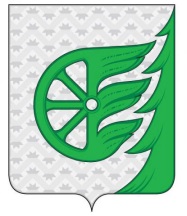 Администрация городского округа город ШахуньяНижегородской областиП О С Т А Н О В Л Е Н И ЕАдминистрация АНО «ШЦРБ»Администрация городского округа город Шахунья Нижегородской области Автономная некоммерческая организация «Шахунский центр развития бизнеса»Подписи сторон:Подписи сторон:Подписи сторон:Подписи сторон:Администрация городского округа город Шахунья  Глава местного самоуправления городского округа город Шахунья____________________(_________)«___» ____________ 20__МПАдминистрация городского округа город Шахунья  Глава местного самоуправления городского округа город Шахунья____________________(_________)«___» ____________ 20__МПАНО «Шахунский центр развития бизнеса»ДиректорАНО «Шахунский центр развития бизнеса»___________________(___________)«___» ______________20__МПАНО «Шахунский центр развития бизнеса»ДиректорАНО «Шахунский центр развития бизнеса»___________________(___________)«___» ______________20__МП№ п/пНаправление расходования субсидииСумма по смете, руб.Количество форм, шт.Израсходованная сумма , руб.Охват респондентов при проведении мониторингаОстаток средств субсидии, руб.1234567ИтогоИтогоИтого№ п/пНаправление расходования субсидииСумма по смете, руб.Количество форм,шт.Сумма израсходованная, руб.Охват респондентов при проведении мониторингаОстаток средств субсидии, руб.1234567ИтогоИтогоИтого